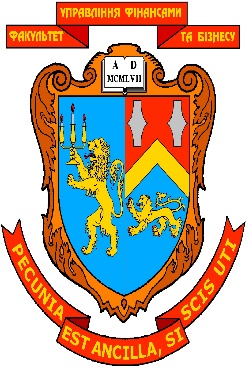 Тема 1. Бухгалтерський облік в будівництвіТема 1. Бухгалтерський облік в будівництві1. Довгостроковий договір (контракт) – це:договір на виготовлення товарів, виконання робіт, надання послуг з довготривалим (більше одного року) технологічним циклом виробництва та якщо договорами, які укладені на виробництво таких товарів, виконання робіт, надання послуг, не передбачено поетапного їх здавання.контракт, спеціально укладений на спорудження одного активу або комбінації активів, які тісно пов’язані між собою або взаємозалежні за умовами їх проектування, технології та функціонування чи за їх кінцевим призначенням та використанням.договір на виготовлення спорудження одного активу або комбінації активів, які тісно пов'язані між собою або взаємозалежні за умовами їх проектування, технології та функціонування і укладені на виробництво таких товарів, виконання робіт, надання послуг, не передбачено поетапного їх здавання.це контракт, спеціально укладений на спорудження одного активу або комбінації активів, з довготривалим (більше одного року) технологічним циклом виробництва та якщо договорами, які укладені на виробництво таких товарів, виконання робіт, надання послуг, не передбачено поетапного їх здавання.2. Дохід від операції за довгостроковим контрактом визначається:розрахунковим методом з урахування ступеня завершення робіт.касовим методом, із врахуванням сум грошових коштів, що оприбутковані в касу виконавця чи на його поточний рахунок.методом нарахування, за документально підтвердженими фактами передачі права власності.гібридним методом (по першій події).3. Ступінь завершеності будівельних робіт визначається:1. шляхом ділення обсягу послуг, наданих у звітному податковому періоді на загальний обсяг послуг, який має бути надано.2. шляхом ділення загального обсягу послуг, який має бути надано на обсяг послуг, наданих у звітному податковому періоді.3. шляхом множення загальнодоговірної ціни довгострокового договору на ступінь завершеності робіт.4. правильні відповіді 1 та 2.4. Фактичні витрати при виконанні будівельного контракту відображаються проведенням:1. дебет 23 кредит 66; 65; 20.2. дебет 26 кредит 23.3. дебет 36 кредит 703.4. правильної відповіді не запропоновано.5. Ціна на виконання БМР визначається на підставі:1. кошторису.2. договору.3. «звичайних цін».4. правильної відповіді не запропоновано.6. Якщо кошторисом на будівництво передбачено створення тимчасових споруд, то їх вартість списується на :1. собівартість реалізації.2. виробництво.3. збитки.4. правильної відповіді не запропоновано.7. Сума перевищення витрат підрядника і визнаного (розрахованого) ним прибутку (сума визнаного доходу) над сумою проміжних рахунків (без непрямих податків) на дату балансу з початку виконання будівельного контракту складає :1. валова заборгованість підрядника бюджету.2. валова заборгованість підрядника замовникам.3. валову заборгованість замовників підряднику.4. правильної відповіді не запропоновано.8. Придбання ліцензії на здійснення будівельної діяльності відображається в бухгалтерському обліку відображається записами: 1. дебет 154 кредит 631 або 685 та дебет 127  кредит 154.2. дебет 152 кредит 685 та дебет 127 кредит 152.3. дебет 127 кредит 154 та дебет 631 кредит 311.4. правильної відповіді не запропоновано.9. Будівельний контракт - це :договір на виготовлення товарів, виконання робіт, надання послуг з довготривалим (більше одного року) технологічним циклом виробництва та якщо договорами, які укладені на виробництво таких товарів, виконання робіт, надання послуг, не передбачено поетапного їх здавання.контракт, спеціально укладений на спорудження одного активу або комбінації активів, які тісно пов’язані між собою або взаємозалежні за умовами їх проектування, технології та функціонування чи за їх кінцевим призначенням та використанням.це контракт, спеціально укладений на спорудження одного активу або комбінації активів, з довготривалим (більше одного року) технологічним циклом виробництва та якщо договорами, які укладені на виробництво таких товарів, виконання робіт, надання послуг, не передбачено поетапного їх здавання.правильної відповіді не запропоновано.10. Основним методом обліку витрат на виконання будівельно-монтажних робіт є :1. позамовний метод.2. метод нормативних витрат.3. попередільний метод.4. усі відповіді правильні.11. Згідно з П(С)БО 18 «Будівельні контракти» облік розрахунків із замовниками може бути організовано за контрактами таких типів:1. контракт з фіксованою ціною.2. контракт за ціною «витрати плюс».3. контракт з плаваючою ціною.4. правильні відповіді 1 і 2.12. Порядок обліку витрат і формування собівартості будівельно-монтажних робіт регламентовано:1. П(С)БО 9.2. НП(С)БО 1.3. П(С)БО 18.4. усі відповіді правильні.13.Очікуваний період часу, протягом якого необоротні активи будуть використовуватися будівельним підприємством або з їх використанням буде виконано очікуваний будівельним підприємством обсяг робіт це:незавершене виробництво.необоротні матеріальні активи.МШП.правильної відповіді немає.  14.Будівельні підприємства для обліку будівельних машин і механізмів, використовувати такі форми первинних документів:шляховий наряд будівельної машини.акт про роботу баштового крана.відомість обліку роботи будівельних машин.правильної відповіді немає.15.Придбані або зроблені запаси в будівельній галузі зараховуються на баланс: первісною вартістю.первісною вартістю + знос.первісною вартістю + знос + ліквідаційна вартість. правильної відповіді немає.16. Витрати за способами включення у собівартість будівельно-монтажних робіт класифікуються на:прямі витрати.непрямі витрати.загальновиробничі витрати. правильної відповіді немає.17. Первісною вартістю запасів будівельної галузі, придбаних за плату, є собівартість запасів, що включає такі фактичні витрати:суми ввізного мита.сума ліквідаційної вартості.суми непрямих податків у зв’язку із придбанням запасів.правильної відповіді немає.18. За доцільністю витрачання витрати на будівельно-монтажні роботи класифікуються:продуктивні витрати.непродуктивні витрати.витрати майбутніх періодів.правильної відповіді немає.Договірні ціни можуть бути:фіксованими. незмінними.недержавними.правильної відповіді немає.Перевірка фактичної наявності запасів, їхній стан і умови зберігання на будівельному підприємстві здійснюється за допомогою:відображення в податковому обліку.відображення в бухгалтерському обліку.інвентаризації.правильної відповіді немає.Витрати на спорудження тимчасових (титульних) споруд і будов включаються:при калькулюванні будівельно-монтажних робіт.до собівартості будівельно-монтажних робіт за умови включення до кошторису на будівництво об'єктів коштів на їх спорудження.при відображенні в податковому та бухгалтерському обліку.правильної відповіді немає.Класифікація будівельно-монтажних витрат за видами діяльності є:основною діяльністю.операційною діяльністю. звичайною діяльністю.правильної відповіді немає.Облік витрат за контрактами у підрядника може проводитися за такими методами:методом виконання контракту, при якому витрати й одержані авансові надходження від замовника нагромаджуються з початку виконання контракту,  а доход показується лише тоді, коли роботи за контрактом завершені. методом виконання контракту, при якому собівартість об'єкта визначається по факту виконаних допоміжних робіт.методом виконання відсотка робіт, при якому сума доходу відображається у міру виконання контракту.правильної відповіді немає.Сума коштів або вартість інших активів, яку будівельне підприємство очікує отримати від реалізації необоротних активів після закінчення строку їх корисного використання, за вирахуванням витрат, пов’язаних з продажем:незавершене виробництво.необоротні матеріальні активи.МШП.правильної відповіді немає. Документ, в якому зазначено суми коштів, необхідних для виконання робіт по будівництву (ремонту, реконструкції та ін.). Його складають проектні організації за замовленням господарств і використовують у плануванні обсягів капітальних інвестицій для контролю використання коштів на будівництво це ?кошторис.зведений кошторис.титульний список. правильної відповіді немає. Для обліку витрат по капітальному будівництву призначений субрахунок :№15.№ 23.№ 903.правильної відповіді немає. Облік розрахунків з вітчизняними підрядниками замовник веде на субрахунку :№ 361.№ 631.№ 371.правильної відповіді немає. У підрядній організації безготівкове надходження авансів від замовників для виконання будівельно-монтажних робіт відображається бухгалтерською проводкою:дебет 301 кредит 631.дебет 311 кредит 681.дебет 311 кредит 361.дебет 331 кредит 361.29.Фактична собівартість виконаних будівельно-монтажних робіт списується записом:дебет 902 кредит 23.дебет 901 кредит 23.дебет 903 кредит 23.дебет 20 кредит 23. 30. У підрядній організації виконані субпідрядні роботи відображаються записом:дебет 23 кредит 631.дебет 22 кредит 631.дебет 26 кредит 361.дебет 20 кредит 631. 31. При списанні на фінансовий результат доходу підрядної організації від виконання будівельно-монтажних робіт складається проведення:дебет 701 кредит 791.дебет 791 кредит 703.дебет 702 кредит 791.дебет 703 кредит 791. 32. Яким бухгалтерським записом списується на фінансовий результат фактична собівартість виконаних будівельно-монтажних робіт?дебет 791 кредит 901.дебет 791 кредит 903.дебет 903 кредит 791дебет 793 кредит 902. 33. При списанні будівельних матеріалів на потреби капітального будівництва складається проведення:дебет 23 кредит 201.дебет 23 кредит 208.дебет 15 кредит 209.дебет 15 кредит 205. 34. Придбання будівельних матеріалів для потреб будівництва за рахунок підзвітних сум оформляється проведення:дебет 205 кредит 372.дебет 201 кредит 372.дебет 209 кредит 371.дебет 205 кредит 377. 35. При перерахуванні будівельно-монтажною організацією коштів субпідряднику за виконані роботи складається проведення:дебет 361 кредит 311.дебет 311 кредит 361.дебет 631 кредит 311.дебет 631 кредит 331.36. По тимчасовим нетитульним спорудам амортизація:нараховується.не нараховується.нараховується лише у разі, коли вартість тимчасової нетитульної споруди є вищою, ніж визначено обліковою політикою для інших необоротних матеріальних активів.правильної відповіді немає.37. Валова заборгованість замовників це:сума заборгованості замовників за виконаними будівельними контрактами без ПДВ;сума перевищення витрат підрядника і визнаного ним прибутку над сумою проміжних рахунків на дату балансу;сума заборгованості замовників за виконаними будівельними контрактами з ПДВ.правильної відповіді немає.У будівництві загальновиробничі витрати:розподіляються між об’єктами будівництва повністю.змінні розподіляються повністю, а постійні - з урахуванням нормальної потужності підприємства.не розподіляються між об’єктами будівництва.правильної відповіді немає.Витрати з укладання контрактів на будівництво:включаються у витрати виробництва.не включаються у витрати виробництва.включаються у витрати виробництва лише щодо укладених контрактів.правильної відповіді немає.40. Будівництво тимчасових нетитульних споруд:належить до капітальних інвестицій;не належить до капітальних інвестицій;належить до капітальних інвестицій, якщо вартість тимчасової нетитульної споруди перевищує 6000 грн.правильної відповіді немає.Тема № 2. Бухгалтерський облік в сільськогосподарських підприємствах1. До незрілих довгострокових біологічних активів відносяться  біологічні активи, які у звітному періоді ще не здатні давати сільськогосподарську продукцію: так. ні.	2. Первинним документом для обліку роботи трактора на сільськогосподарських роботах у рослинництві є наряд на відрядну роботу:так.ні.3. Придбана ліцензія обліковується у складі грошових документів:так.ні.	4. При оприбуткуванні біологічних активів власного виробництва вони оцінюються за справедливою вартістю:так.ні.5. До первісної вартості поточних біологічних активів не включаються відсотки сплачені за кредит, отриманий для їх придбання:так.ні.	6. Собівартість 1 голови приплоду у молочному скотарстві дорівнює 5 умовним одиницям:так.ні.6.Сфера дії П(С)БО 30 «Біологічні активи» не поширюється на молодняк тварин, призначений для продажу:так.ні.Первинним документом для обліку роботи трактора на сільськогосподарських роботах у рослинництві є:подорожній лист трактора.обліковий лист праці і виконаних робіт.обліковий лист тракториста-машиніста.наряд на відрядну роботу.8. При калькулюванні продукції сільськогосподарського виробництва вартість побічної продукції:не береться до уваги.додається до загальних витрат.віднімається від загальних витрат.правильної відповіді немає.9. Для оприбуткування продукції промислових виробництв сільськогосподарських підприємств використовують:накладну (внутрішньогосподарського призначення).журнал обліку робіт і витрат.товарно-транспортну накладну.виробничий звіт по промисловим виробництвам.10. Амортизація на земельні ділянки нараховується:не нараховується.виробничим способом.способом прискореної амортизації.прямолінійним способом.11. Поточні біологічні активи визнаються запасами, якщо:вони не використовуються в сільськогосподарській діяльності та утримуються для продажу або напрям їх використання не визначено.вони використовуються в сільськогосподарській діяльності та утримуються для продажу або напрям їх використання не визначено.вони не використовуються в сільськогосподарській діяльності та не утримуються для продажу або напрям їх використання не визначено.власний варіант.12. При оприбуткуванні приплід тварин оцінюється за:історичною вартістю.первісною вартістю. справедливою вартістю.собівартістю.13. Для списання запасів у витрати промислових виробництв сільськогосподарських підприємств використовують:накладну (внутрішньогосподарського призначення).журнал обліку робіт і витрат.товарно-транспортну накладну.виробничий звіт по промисловим виробництвам.14. Додаткові біологічні активи – це біологічні активи, одержані в процесі:не біологічних перетворень.надзвичайної діяльності.біологічних перетворень.безоплатного одержання.15. Сезонність сільськогосподарського виробництва впливає на бухгалтерський облік в частині:необхідності затвердження облікової політики.розмежування витрат за періодами їх виникнення.необхідність відображення внутрішньогосподарського руху засобів.необхідність ведення бухгалтерського обліку автотранспорту.Єдиною відмінною ознакою у веденні бухгалтерського обліку сільськогосподарськими підприємствами є:фінансовий і майновий стан підприємства.предмет діяльності підприємства.мета діяльності підприємства.правильної відповіді немає.Облікова політика сільськогосподарського підприємства складається:з врахуванням вимог законодавства у сфері бухгалтерського обліку та податкового законодавства.відповідно до особливостей діяльності сільськогосподарського підприємства.відповідно до особливостей діяльності сільськогосподарського підприємства з врахуванням вимог законодавства у сфері бухгалтерського обліку.правильної відповіді немає.Основною формою ведення бухгалтерського обліку на сільськогосподарськомупідприємстві є:меморіально-ордерна форма обліку.журнально-ордерна форма обліку.законодавством не встановлена та обирається підприємством на власний розсуд.правильної відповіді немає.19. До незрілих довгострокових біологічних активів відносяться: біологічні активи, операційний цикл створення яких перевищує 12 місяців (крім тварин на вирощуванні та відгодівлі).біологічні активи, які у звітному періоді ще не здатні давати сільськогосподарську продукцію. біологічні активи, які у звітному періоді ще не здатні давати додаткові біологічні активи. всі відповіді правильні. 20. Об’єктом бухгалтерського обліку незрілих довгострокових біологічних активів можуть бути: види однорічних рослин. види зернових культур.види багаторічних насаджень. всі відповіді правильні. 21. До первісної вартості біологічних активів, придбаних за плату, не відносяться: ціна придбання за вирахуванням знижок, відповідно до договору з постачальником (продавцем), непрямих податків, крім випадків, коли вони не відшкодовуються підприємству відповідно до чинного законодавства. суми податку на додану вартість. витрати на транспортування. інші витрати, пов’язані зі створенням біологічного активу. 22. Амортизація нараховується тільки на довгострокові біологічні активи: справедливу вартість яких визначити неможливо. первісну вартість яких визначити неможливо. строк корисного використання яких визначити неможливо. залишкову вартість яких визначити неможливо. 23. Об’єктом амортизації біологічних активів, на які нараховується знос, є їх: справедлива вартість, зменшена на ліквідаційну вартість. первісна вартість, зменшена на ліквідаційну вартість. залишкова вартість, зменшена на ліквідаційну вартість. справедлива вартість, зменшена на суму нарахованого зносу. Поточні біологічні активи визнаються запасами, якщо: вони не використовуються в сільськогосподарській діяльності та утримуються для продажу або напрям їх використання не визначено. вони використовуються в сільськогосподарській діяльності та утримуються для продажу або напрям їх використання не визначено. вони не використовуються в сільськогосподарській діяльності та не утримуються для продажу або напрям їх використання не визначено. власний варіант. Залежно від методу оцінки при визнанні виділяють поточні біологічні активи рослинництва: оцінені за первісною вартістю. оцінені за первісною та за справедливою вартістю. оцінені за справедливою вартістю. власний варіант. До первісної вартості поточних біологічних активів не включається: витрати на страхування ризиків при їх перевезенні. відсотки сплачені за кредит, отриманий для їх придбання. витрати на транспортування. власний варіант. За відсутності активного ринку справедливу вартість поточних біологічних активів можна визначити використовуючи: ринкові ціни на подібні біологічні активи. ринкові ціни на неподібні біологічні активи. звичайні ціни на подібні біологічні активи. власний варіант. Додаткові біологічні активи – це біологічні активи, одержані в процесі: не біологічних перетворень. надзвичайної діяльності. біологічних перетворень. власний варіант. Біологічні активи відображаються на дату проміжного та річного балансу: за первісною вартістю. за справедливою вартістю. за собівартістю. власний варіант. Акт на оприбуткування поточних біологічних активів рослинництва, оцінених за справедливою вартістю (форма ПБАСГ-1) складається: інвентаризаційною комісією. головним бухгалтером.експертною комісією з оцінки. власний варіант.31. Види діяльності сільськогосподарських підприємств, що з метою оподаткування ЄП належать до основного виду діяльності:діяльність, дохід якої від продажу сільськогосподарської продукції власного виробництва за попередній звітний (податковий) рік перевищує 50 % загальної суми валового доходу;діяльність, дохід якої від продажу сільськогосподарської продукції власного виробництва  за попередній звітний (податковий) рік перевищує 75 % загальної суми валового доходу;діяльність, дохід якої від продажу сільськогосподарської продукції власного виробництва за попередній звітний (податковий) рік перевищує 80 % загальної суми валового доходу;діяльність, дохід якої від продажу сільськогосподарської продукції власного виробництва за попередній звітний (податковий) рік перевищує 25 % загальної суми валового доходу.32. Сільськогосподарські підприємства, основною діяльністю яких є виробництво та/або продаж продукції квітково-декоративного рослинництва, дикорослих рослин, диких тварин і птахів, риби (крім риби, виловленої в річках та закритих водоймах), хутряних товарів, лікеро-горілчаних виробів, пива, вина й виноматеріалів (крім виноматеріалів, що продаються для подальшої переробки):не можуть застосовувати спеціальний режим оподаткування.оподатковуються на загальних засадах.можуть застосовувати спеціальний режим оподаткування.немає правильної відповіді.33. Облік наявності та руху біологічних активів тваринництва ведеться на рахунках:№16 та №21.№ 16 та №20.№ 21 та №18.№ 10 та №11.Особливістю сільгопвиробництва, яка суттєво впливають на організацію обліку є: 1. багатогалузевий характер діяльності сільськогосподарських підприємств. 2. сезонний характер виробництва. 3. виробництво декількох видів продукції.4. усі відповіді правильні.Списані добрива, використані для поліпшення родючості земель відображаються бухгалтерським проведенням:1.   дебет 23 кредит 208.дебет 208 кредит 632.дебет 152 кредит 208.дебет 208 кредит 152.Придбаний (одержаний) біологічний актив зараховується на баланс підприємства за:1. первісною вартістю.2. справедливою вартістю.3. відновною вартістю.4. фактичною собівартістю.Реалізовані довгострокові біологічні активи, які оцінюються за справедливою вартістю, списують проведенням:1. дебет 21 кредит 63.2. дебет 901 кредит 16.3. дебет 79 кредит 901.4. дебет 36 кредит 701.38. Біологічний актив це :тварина або рослина, яка в процесі біологічних перетворень здатна давати сільськогосподарську продукцію та/або додаткові біологічні активи, а також приносити в інший спосіб економічні вигоди.біологічні активи, одержані в процесі біологічних перетворень.біологічні активи, здатні давати сільськогосподарську продукцію та/або додаткові біологічні активи, приносити в інший спосіб економічні вигоди протягом періоду, що не перевищує 12 місяців, а також тварини на вирощуванні та відгодівлі.актив, одержаний в результаті відокремлення від біологічного активу, призначений для продажу, переробки або внутрішньогосподарського споживання.За довгостроковими біологічними активами, які оцінюються за справедливою вартістю, амортизацію :1. не нараховують.2. нараховують прямолінійним методом.3. нараховують за будь-яким методом передбаченим ПСБО.4. немає правильної відповіді.39. Придбано дорослих тварин у постачальників для формування основного стада відображається в обліку проведенням:1. дебет 21 кредит 63.2. дебет 16 кредит 63.3. дебет 155 кредит 63.4. дебет 36 кредит 701.40. Об’єктами обліку витрат у тваринництві є: виконані роботи в незавершеному виробництві. забій худоби і птиці. технологічні групи тварин за їх видами. брак у виробництві.41. За яким напрямком вибуття МШП складається наступна кореспонденція  рахунків: дебет 947  кредит 22:   1. списання МШП на витрати діяльності.2. реалізація МШП.3. безоплатна передача МШП.4. виявлена нестача МШП.42. До якого виду виробництв відносяться: ремонтні майстерні, автомобільний та гужовий транспорт, електро-, водо- і газопостачання:1. рослинництво.2. допоміжне виробництво.3. промислове виробництво.4. тваринництво.43. Вкажіть субрахунок для ведення обліку витрат та виконаних робіт допоміжними виробництвами:1. №231.2. №232.3. №233.4. №234.44. Вкажіть правильну кореспонденцію рахунків з нарахування оплати праці робітникам, зайнятим на ремонті автомобіля, що проводиться в ремонтній майстерні:1. дебет 234   	кредит 661.2. дебет 235   кредит 661.3. дебет 91   	кредит 661.4. дебет 92     кредит 661.45. Вкажіть правильну кореспонденцію рахунків  на списання запасних частин при проведенні ремонту машин, обладнання у ремонтній майстерні:1. дебет 91   	кредит 207.2. дебет 207   кредит 207.3. дебет 234   	кредит 207.4. дебет 235   дебет 207.46.Вкажіть правильну кореспонденцію рахунків з нарахування оплати праці робітникам, зайнятим на ремонті автомобіля, що проводиться в ремонтній майстерні:1. дебет 234   	кредит 661.2. дебет 235   кредит 661.3. дебет 91   	кредит 661.4. дебет 92     кредит 661.47. Вкажіть правильну кореспонденцію рахунків  на списання запасних частин при проведенні ремонту машин, обладнання у ремонтній майстерні:1. дебет 91   	кредит 207.2. дебет 207   кредит 207.3. дебет 234   	кредит 207.4. дебет 235    кредит 207.48.Вкажіть правильну кореспонденцію рахунків зі списання кормів на утримання робочої худоби:1. дебет 234   	кредит 208.2. дебет 234   кредит 201.3. дебет 234   кредит  26.4. дебет 234   кредит  28.49. Визначте кореспонденцію рахунків за операцією на списання послуг гужового транспорту на об’єкти обліку тваринництва:1. дебет 212   	кредит 234.2. дебет 232   	кредит 234.3. дебет 208   кредит 234.4. дебет 213   кредит 234.50. Які витрати включаються до виробничої собівартості готової продукції:1. прямі матеріальні витрати.2. інші операційні витрати.3. витрати на збут.4. адміністративні витрати.Тема № 3. Бухгалтерський облік в торгівлі1.  До первісної вартості  товарів  не включають:1. вартість посередницьких послуг, пов’язаних з придбанням товарів.2. відсотки за користування комерційними кредитами.3. вартість послуг транспортної контори з перевезення товарів.4. правильною є будь-яка із умов за п.п. 1-3 цього тестового завдання.2.  На дату балансу  в бухгалтерському обліку  і звітності  товари  відображаються  за:1. чистою вартістю реалізації.2. купівельною вартістю.3. за меншою з двох оцінок: первісною вартістю або чистою вартістю реалізації.4. за будь-якою із оцінок, що їх визначить підприємство у наказі про обліковуполітику.3.  Чиста вартість реалізації  визначається шляхом  вирахування:1. з очікуваної ціни продажу суми очікуваних витрат на збут.2. з продажної вартості товарів їх первісної вартості.3. з первісної вартості товарів їх купівельної вартості.4. з будь-якої суми, котра обумовлена підприємством у наказі про облікову політику.4. Товари  визнаються активом за умови:1. якщо існує імовірність одержання підприємством в майбутньому економічної вигоди від їх     використання.2. якщо вартість товарів можна достовірно визначити.3. враховуючи обидві попередні умови.4. за наявності будь-якої із вказаних у п.п. 1-3 умов.5. Метод ідентифікованої собівартості  оцінки товарів  застосовується:1. при оцінці товарів на дату балансу.2. при оцінці товарів, які не замінюють одне одного.3. лише при оцінці товарів у торгівлі.4. у випадку, обумовленому підприємством у наказі про облікову політику.6. Оцінка  товарів  за методом ФІФО базується на припущенні, що:1. товари оцінюються шляхом ділення сумарної вартості їх залишку на початок звітного місяця й вартості одержаних протягом місяця товарів на сумарну кількість товарів на початок місяця і одержаних у звітному місяці.2. товари використовуються у послідовності, що є протилежною їх надходженню на підприємство.3. товари використовуються у тій послідовності, в якій вони надходили на підприємство.4. товари використовуються у тій послідовності, що обумовлена підприємством у наказі про облікову політику.7.  Форми первинних  документів  для обліку товарів  затверджені:1. Міністерством фінансів України.2. Міністерством економіки України.3. Міністерством статистики України.4. Міністерством торгівлі України.8.  У П(С)БО 9 «Запаси» оцінку вибуття товарів можна проводити за методами:1. одним.2. чотирма.3. п’яти.4. за будь-яким методом, обумовленим підприємством у наказі про облікову політику.10. Придбані товари  зараховують на баланс підприємства за:1. первісною вартістю.2. плановою вартістю.3. закупівельною вартістю.4. правильною є будь-яка із умов за п.п. 1-3 цього тестового завдання.11.  Основними документами, що відображають відпуск товарів зі складу, є:1. картки складського обліку.2. лімітно-забірні картки.3. товарно-транспортні накладні.4. будь-який із документів, обумовлених підприємством у наказі про обліковуполітику.12. Для  проведення  інвентаризації створюють постійно  діючі інвентаризаційні комісії у складі:1. не менше двох осіб на чолі з головним бухгалтером.2. не менше трьох чоловіків, у т. ч. матеріально відповідальна особа.3. керівників структурних підрозділів.4. керівників центрів відповідальності на чолі з головним бухгалтером.13. Який товарообіг належить до оптового товарообігу:1. продаж безпосередньо населенню споживчих товарів для особистого користування як за готівку, так і за розрахункові чеки установ банків через організований споживчий ринок.2. продаж товарів народного споживання підприємствам роздрібної торгівлі,готельного господарства та промисловим підприємствам для переробки і виробничого споживання, а також продаж іншим споживачам.3. інша відповідь.4. правильною є будь-яка із умов за п.п. 1-3 цього тестового завдання.14. На якому  із субрахунків  рахунка  28 «Товари»  торговельні підприємства ведуть облік покупної тари під товаром  чи порожньої:1. 281 або282.2. 283 або 284.3. 285.4. На будь-якому із субрахунків, обумовлених підприємством у наказі про облікову політику.15. На якому  із субрахунків  рахунку  28 «Товари»  торговельні підприємства ведуть облік транспортно-заготівельних витрат:1. 281 або 282.2. 283 або 284.3. 289.4. На будь-якому із субрахунків, обумовлених підприємством у наказі про облікову політику.16. На якому  із субрахунків  рахунку  90 «Собівартість реалізації»  торгові підприємства ведуть облік собівартості  реалізованих товарів:1. 901.2. 902.3. 903.4. на будь-якому із субрахунків, обумовлених підприємством у наказі про облікову політику.17. Факти  розбіжності  при  надходженні  товару,  виявлені до показників у документах  постачальника оформлюють:1. договором купівлі-продажу.2. актом приймання.3. товарно-транспортною накладною.4. будь-яким із документів, обумовлених підприємством у наказі про облікову політику.18. Якщо  постачальник є платником податку  на додану вартість, а покупець ні, то первинна вартість товару у покупця  буде:1. збільшена на суму ПДВ.2. зменшена на суму ПДВ.3. без ПДВ.4. правильною є будь-яка із умов за п.п. 1-3 цього тестового завдання.19. Надходження  товару  від постачальника, платника ПДВ, за умов передоплати ПДВ відображають проведенням:1. дебет 641 кредит 644 або дебет 644 кредит 641.2. дебет 641 кредит 643.3. дебет 641кредит 631.4. Правильною є відповідь за п.п. 1 чи 3 цього тестового завдання.20. При надходженні товару  від постачальника - платника ПДВ за умов подальшої  оплати ПДВ відображають проведенням:1. дебет 641 кредит 644.2. дебет 644 кредит 641.3. дебет 641 кредит 643.4. дебет 641 кредит 631.21. Виявлені  за результатами інвентаризації надлишки повинні бути:1. Оприбутковані.2. Списані.3. Реалізовані або знищені.4. Правильною є відповідь за п.п. 1 чи 3 цього тестового завдання.22. Синтетичний облік доходу від реалізації товарів  ведуть на субрахунку:1. 701.2. 702.3. 703 або 704.4. Правильною є відповідь за п.п. 1 чи 3 цього тестового завдання.23. Суму нестачі чи втрати від псування товару списують такими записами:1. дебет 947 кредит 281.2. дебет 902 кредит 281.3. дебет 281 кредит 374.4. Правильною є відповідь за п.п. 1 чи 3 цього тестового завдання.24. Назвіть  перелік випадків, коли необхідним є проведення  інвентаризації:1. Передавання майна та (або) встановлення фактів крадіжки.2. Складання річної бухгалтерської звітності.3. Усе перелічене в п.п. 1 і 2.4. Ліквідація підприємства.25. З якою метою проводиться інвентаризація товарів:1. Для приватизації чи ліквідації підприємства.2. Для забезпечення достовірності даних бухгалтерського обліку.3. Для визначення залишків.4. Правильною є відповідь за п.п. 1 чи 3 цього тестового завдання.26. У якому разі треба зазначити нестачу:1. Фактичні та бухгалтерські залишки збігаються.2. Фактичний залишок менше облікового.3. Фактичний залишок є більшим за обліковий.4. Правильною є відповідь за п.п. 1 чи 3 цього тестового завдання.27. В якій послідовності  виконують перелічені дії:1. Дають наказ на проведення інвентаризації.2. Підраховують фактичні залишки.3. Беруть розписку у відповідальних осіб.4. Правильною є відповідь за п.п. 1 чи 3 цього тестового завдання.28. Присутність якої посадової особи є обов’язковою  при проведенні  інвентаризації:1. Керівника підприємства.2. Бухгалтера.3. Матеріально відповідальної особи.4. Правильною є відповідь за п.п. 1 чи 3 цього тестового завдання.29. Хто призначає інвентаризаційну комісію:1. Керівник підприємства.2. Бухгалтер.3. Матеріально відповідальна особа.4. Правильною є відповідь за п.п. 1 чи 3 цього тестового завдання.30. Яке  бухгалтерське проведення  буде складене  при оплаті  заборгованості постачальникам за товари:1. дебет 63 кредит 31. 2. дебет 28 кредит 63. 3. дебет 377  кредит 31.4. дебет 372 кредит 31.31. Визначити суму ТЗВ, якщо відомо: договірна  цінна товару 60 000 грн;фактична собівартість товару 61 200 грн:1. 1224.2. 1020.3. 1200.4. 980.32.  Яким  бухгалтерським  проводенням   відображається  нестача   товарів,встановлена при інвентаризації:1. дебет 92 кредит 947.2. дебет 93 кредит 28.3. дебет 947 кредит 28.4. Правильною є відповідь за п.п. 1 чи 3 цього тестового завдання.33.  Яким   бухгалтерським  проведенням   відображаються  надлишки   товару,встановлені при інвентаризації:1. дебет 372 кредит 28.2. дебет 28  кредит 716.3. дебет 28 кредит 719 4. Правильною є відповідь за п.п. 1 чи 3 цього тестового завдання.34. Що є реєстром аналітичного обліку товарів:1. прибутковий ордер.2. картка складського обліку.3. приймальний акт.4. правильною є відповідь за п.п. 1 чи 3 цього тестового завдання.35. На підставі  якого  первинного документу  ведеться  облік придбаних  товарів на складі:1. прибутковий ордер.2. картка складського обліку.3. товарно-транспортна накладна.4. правильною є відповідь за п.п. 1 чи 3 цього тестового завдання.36. У якій оцінці відображаються товари  в балансі?1. за оптовою вартістю.2. за відпускною вартістю.3. за договірною вартістю.4. за фактичною собівартістю.37.  Розрахувати  середній  відсоток  транспортно-заготівельних витрат  за умови:  залишок товарів  на початок  місяця  - 6000 грн; придбано  товарів - 9000 грн; сума ТЗВ на початок  місяця - 750 грн; сума ТЗВ за місяць - 1500 грн.1. 20 %2. 18 %3. 15 %4. 22 %38. Яким бухгалтерським проведенням  відображається списання  чистого доходу від реалізації товарів?1. дебет 902 кредит 28.2. дебет 702 кредит 28.3. дебет 79 кредит 702.4. дебет 702 кредит 79.39. Яким бухгалтерським проведенням  відображається торгова  знижка  на товари  за рахунок торгової націнки?1. дебет 282 кредит 285.2. дебет 285 кредит 94.3. дебет 285 кредит 282.4. дебет 79 кредит 285.40. Яким бухгалтерським проведенням  відображається сума торгової  націнки, що належить до реалізованих товарів?1. дебет 282 кредит 285.2. дебет 285 кредит 702.3. дебет 902 кредит 285.4. дебет 285 кредит 282.41. Спишить суму нестачі товарів  з вини матеріально-відповідальної особи.1. дебет 372 кредит 28.2. дебет 375 кредит 28.3. дебет 375 кредит 716 4. дебет 947 кредит 28.42. До якого розділу балансу належить стаття  «Товари»?1.  До 1 розділу активу балансу.2.  До 2 розділу активу балансу.3.  До 3 розділу пасиву балансу.4.  До 3 розділу активу балансу.43. Що означає  кореспонденція рахунків: дебет 702 кредит 64?1. Здійснені розрахунки з бюджетом.2. Нараховане податкове зобов’язання з ПДВ.3. Перераховано ПДВ.4. Нараховано податковий кредит з ПДВ.44. Яким бухгалтерським проведенням  відображається виручка від реалізації товарів  за готівку?1. дебет 31 кредит 28.2. дебет 702 кредит 30.3. дебет 31 кредит 33.4. дебет 30 кредит 702.45. Яким  документом  оформлюється нестача  товарів  понад  природного збитку при надходженні?1. прибуткова накладна.2. товарно-транспортна накладна (ТТН).3. комерційний акт.4. приймальний акт.46.Визначте  фактичну собівартість реалізованих товарів  на підставі  таких   даних:  сума виручки - 150 000 грн, торгова  націнка  на реалізовані товари  - 52 500 грн, ТЗВ - 4500 грн.1. 108 000.2. 115 000.3. 97 500.4. 102 000.47. Розрахуйте  за середнім відсотком  торгову націнку,  якщо  відомо, що сума торгової  націнки на початок  звітного  періоду - 12 000 грн, проведено  націнок за звітний  період - 21 800 грн, вартість залишку товарів  на початок  місяця - 41 000 грн, вартість придбаних за місяць товарів - 54 000 грн.1. 45 %2. 37,6 %3. 38,1 %4. 35,6 %48. На якому  бухгалтерському рахунка  відображається списання  зіпсованого товару та витрати на оплату послуг з переробки  (утилізації) його?1. 92.2. 93.3. 946.4. 902.49. Визначте  фінансовий результат від основної  діяльності  якщо  відомо, що у звітному  періоді підприємство одержало  доход від реалізації  товарів в розмірі - 48 000 грн (у т.ч. ПДВ). Собівартість реалізованих товарів  дорівнювала 30 000 грн, адміністративні витрати склали  - 3000 грн, витрати на збут - 2000 грн.1. прибуток - 12 000грн2. прибуток - 5000 грн3. збиток  -10 000 грн4. збиток - 12 000 грн50. Розрахуйте  суму торгової  націнки на реалізовані товари,  якщо  серед- ній відсоток торгових  націнок  склав  - 31,0 %. Виручка  від реалізації  товарів за звітній період - 42 000 грн.1. 13 020 грн2. 18 000 грн3. 11 050 грн4. 15 000 грнТема № 4. Бухгалтерський облік готельного господарстваВідносини між споживачами (громадянами, що проживають в готелі або мають намір скористатися готельними послугами) та виконавцями готельних послуг (готелями, готельними об'єднаннями, мотелями, кемпінгами, туристичними базами та туристичними комплексами, пансіонатами тощо, незалежно від форм власності, далі - готелі) регулюються:Правилами користування готелями та надання готельних послуг в Україні.Законом України про бухгалтерський облік.Господарським кодексом України.Цивільним кодексом України.Форми документів первинного обліку в готелях України розроблені:Державним комітетом статистики.Державним комітетом будівництва, архітектури та житлової політики.Міністерством фінансів України.Міністерством туризму.Інструкцією про порядок ведення документообігу при наданні готельних послуг визначено, що для ведення документообігу готель може використовувати форми документів :тільки паперові.тільки електронні.паперові та електронні.при застосуванні спеціалізованого програмного забезпечення для ведення документообігу готель може використовувати форми документів у електронному вигляді за умови збереження вхідних даних обліку.Для обліку розрахунків з клієнтами готель може використовувати такі форми первинних документів:анкета мешканця.реєстраційна картка Registration card.візитна картка Hotel card, рахунок/lnvoice.усі відповіді правильні.Поселення громадян в номер (місце) в готелі здійснюється за наявності:паспорта чи документа, що його замінює (військового квитка, прав водія).заповненої анкети мешканця.паспорта чи документа, що його замінює (військового квитка, прав водія) тазаповненої анкети мешканця.правильної відповіді немає.Іноземних громадян та осіб без громадянства у готелях України поселяють на підставі :на загальних підставах у разі пред'явлення національних паспортів іноземців або документів, що засвідчують їх особу (права водія тощо).на загальних підставах у разі пред'явлення національних паспортів іноземців або документів, що засвідчують їх особу (права водія тощо) та реєстраційної карти.візитної картки готелю.квитанції про оплату номера.Оперативний облік готельних послуг ведеться в :головній книзі.журнал обліку громадян, які проживають у готелі.журнал обліку іноземців, які проживають у готелі.правильної відповіді немає.Для оперативного обліку звільнення і заселення номерів (місць) та проведення ремонтних робіт у номерах черговим адміністратором щоденно станом на 9.00 заповнюється : відомість обліку руху номерів у готелі.журнал обліку громадян, які проживають у готелі.журнал обліку іноземців, які проживають у готелі.правильної відповіді немає.Відповідно до п. 3.5 Наказу №77/44, проживання і послуги в готелях оплачуються за цінами і тарифами, що встановлюються :готелями самостійно відповідно до присвоєної готелю категорії та рівня обслуговування.або на договірній підставі.у готелях, підпорядкованих підприємствам, установам та організаціям, ціни і тарифи за проживання і послуги, термін і форму їх оплати встановлює власник.усі відповіді правильні.Плата за проживання справляється :відповідно до єдиної розрахункової години - 24-ї години поточної доби за місцевим часом.за добу, не залежного від часу  та години поселення.відповідно до єдиної розрахункової години - 12-ї години поточної доби за місцевим часом.Правильної відповіді не запропоновано.Під час оплати готельних послуг виписують :рахунок (форма №4-Г).прибутковий касовий ордер.видатковий касовий ордер.квитанцію про оплату.За бронювання під час поселення у готелі стягується плата у розмірі:50-ти відсотків вартості номера (місця) за добу.30-ти відсотків вартості номера (місця) за добу.не стягується.правильної відповіді не запропоновано.Повернення невикористаних коштів мешканцю готелю здійснюється на підставі :розрахункових документів.заяви мешканця.паспорта або іншого документа, що засвідчує особу.усі відповіді правильні.14. Дії (операції) підприємства з розміщення споживача шляхом надання номера (місця) для тимчасового проживання в готелі, а також інша діяльність, пов’язана з розміщенням та тимчасовим проживанням це :1. готельна послуга.2. основна послуга.3. додаткова послуга. 4.правильної відповіді не запропоновано.15. У бухгалтерському обліку собівартість готельних послуг формується на рахунку :1. 903 «Собівартість реалізованих робіт і послуг».2. 91 «Загальновиробничі витрати». 3. 93 «Витрати на збут».4. 23 «Виробництво».16. Нарахування заробітної плати адміністративному персоналу готелю відображається проведенням :1. дебет 91 кредит 661.2. дебет 93 кредит 661.3. дебет 92 кредит 661.4. дебет 23 кредит 661.17. Собівартість наданих готельних послуг відображається проведенням :1. дебет 23 кредит 91.2. дебет 793 кредит 703.3. дебет 903 кредит 23.4. дебет 93 кредит 661.18. Отримано попередню оплату за основні готельні послуги відображається проведенням :1. дебет 311 кредит 703.2. дебет 371 кредит 311.3. дебет 301 кредит 703.4. дебет 311 кредит 681.19. Нарахування туристичного збору відображається проведенням :1. дебет 703 кредит 642.2. дебет 301 кредит 703.3. дебет 642 кредит 311.4. дебет 641 кредит 311.20. Дохід від надання послуг з проживання в готельному номері відображається проведенням :1. дебет 701 кредит 791.2. дебет 36 кредит 703.3. дебет 36 кредит 701.4. дебет 36 кредит 311.21.Оплачено додаткові послуги мешканцями готелю при виїзді відображається проведенням :1. дебет 371 кредит 311.2. дебет 36 кредит 703.3. дебет 36 кредит 311.4. дебет 301 кредит 36.22. Сплачення до бюджету туристичного збору відображається проведенням :1. дебет 641 кредит 311.2. дебет 642 кредит 311.3. дебет 703 кредит 642.4. дебет 301 кредит 36.23. Використано матеріали при щоденному прибиранні готельних номерів відображається проведенням :1. дебет 201 кредит 631.2. дебет 631 кредит 311.3. дебет 23 кредит 201.4. дебет 23 кредит 22.24. Перераховано попередню оплату за матеріали: дезінфікуючі та миючі засоби для готелю відображається проведенням :1. дебет 311 кредит 361.2. дебет 371 кредит 311.3. дебет 201 кредит 631.4. дебет 23 кредит 201.25. Введено в експлуатацію об’єкти основних засобів - шафи для одягу, встановлені в готельних номерах відображається проведенням :1. дебет 106 кредит 151.2. дебет 106 кредит 152.3. дебет 106 кредит 631.4. дебет 106 кредит 152.Тема № 5. Бухгалтерський облік туристичної діяльності1. Розмір фінансового забезпечення туроператора, який надає послуги виключно з внутрішнього та в'їзного туризму, має становити суму, еквівалентну:1. не менше ніж 10000 євро.2. не менше ніж 2000 євро.3. не менше ніж 20000 євро.4. немає правильної відповіді.2. Туристичний збір утримується при наданні послуг з тимчасового проживання (ночівлі), із зобов'язанням залишити місце перебування в зазначений строк з громадян України, іноземців, а також осіб без громадянства, які прибувають на територію адміністративно-територіальної одиниці, на якій діє рішення сільської, селищної та міської ради про встановлення туристичного збору у розмірі :1. 5%.2. 20%.3. 0,5%.4. 0,5% - 1%.3. Облік бланків ваучерів обліковується на рахунку :1. 209 «Інші матеріали».2. 351 «Еквіваленти грошових коштів».3. правильні відповіді 1 і 2.4. немає правильної відповіді.4. Дохід у турагента за датою закінчення туру відображається в обліку проведенням :1. дебет 36  кредит 703.2. дебет 36 кредит 71.3. дебет 703 кредит 791.4. дебет 71 кредит 791.5. Сплачений турагентом до бюджету єдиний податок відображається в обліку проведенням :1. дебет 641  кредит 311.2. дебет 71 кредит 641.3. дебет 98 кредит 641.4. дебет 311 кредит 641.6. Ставка податку на прибуток, за якою оподатковується прибуток туристичної компанії в поточному році:1. 19 %.2. 20 %.3. 6 %.4. 18 %.6. Доходом турагента від надання туристичних послуг є:1. сума винагороди за агентськими договорами.2. кошти, що надійшли від замовника в рамках агентського договору.3. транзитні кошти.4. немає правильної відповіді.8. Мінімальний розмір фінансового забезпечення турагента має становити суму, еквівалентну:1. не менше ніж 2000 євро.2. не менше ніж 10000 євро.3. не менше ніж 20000 євро.4. немає правильної відповіді.9. Попередньо розроблений комплекс туристичних послуг, який поєднує не менше ніж дві такі послуги, що реалізується або пропонується для реалізації за визначеною ціною, до складу якого входять послуги перевезення, послуги розміщення та інші туристичні послуги, не пов'язані з перевезенням і розміщенням це:1. туристична послуга.2. туристичний продукт.3. супутні туристичні послуги.4. правильні відповіді 1 і 2.10. Придбання бланків ваучерів (путівок) відображається в обліку проведенням :1. дебет 209  кредит 685.2. дебет 351 кредит 685.3. дебет 08 кредит  - .4. правильні відповіді 1 і 2.11. Документальне оформлення туристичної послуги здійснюється на підставі таких документів:1. договір з клієнтами; 2. договір з підприємствами (пансіонати, АТП, ресторани, готелі тощо); 3. туристичний ваучер (путівка), страховий поліс.4. усі відповіді правильні.12. Сплачені турагенту кошти за реалізацію путівок туроператор обліковує на рахунку :1. 93 «Витрати на збут».2. 94 «Інші витрат операційної діяльності».3. 903 «Собівартість реалізованих робіт, послуг».4. усі відповіді правильні.13. Згідно ст. 1 Закону України «Про туризм» туристичний продукт – це… попередньо розроблений комплекс туристичних послуг, що поєднує не менше двох таких послуг, які реалізуються або пропонуються для реалізації за певною ціною, до складу яких входять послуги з перевезення, послуги з розміщення й інші туристичні послуги, не пов’язані з перевезенням і розміщенням (послуги з організації відвідувань об’єктів культури, відпочинку і розваг, реалізації сувенірної продукції тощо). комплекс туристичних послуг, необхідних для задоволення потреб туриста під час його подорожі.результат діяльності туристичного підприємства по задоволенню відповідних потреб туристів.сукупність речових та не речових споживчих вартостей, необхідних для задоволення потреб туриста, які виникають у період його туристичної подорожі. 14. Учасниками відносин, що виникають при здійсненні туристичної діяльності, є: тільки юридичні особи.громадяни України. іноземні особи та особи без громадянства. тільки фізичні особи. 15. Суб’єктами, що здійснюють та забезпечують туристичну діяльність, є: туристичні оператори та туристичні агенти. гіди-перекладачі, екскурсоводи, спортивні інструктори, провідники та інші фахівці туристичного супроводу. фізичні особи, які є суб’єктами підприємницької діяльності та надають послуги з тимчасового розміщення (проживання), харчування тощо. туристичні оператори, які ще не отримали ліцензію. 16. За видами діяльності туроператори поділяються на: туроператори масового ринку.  виїзні туроператори. спеціалізовані туроператори. внутрішні туроператори.Ким видаються ліцензії на здійснення діяльності, пов’язаної з наданням туристичних послуг? держтуризмкурортом. Державною туристичною адміністрацією України. Міністерством економічного розвитку і торгівлі України. немає правильної відповіді. Термін прийняття рішення органом ліцензування про видачу ліцензії, або про відмову в її видачі становить… на протязі 3-х робочих днів з дати поступлення заяви про видачу ліцензії і документів, що додаються до заяви.не пізніше 10-ти робочих днів з дати поступлення заяви про видачу ліцензії і документів, що додаються до заяви. на протязі 30-ти календарних днів з дати поступлення заяви про видачу ліцензії і документів, що додаються до заяви. немає правильної відповіді. 19. Мінімальний розмір фінансового забезпечення туроператора має складати суму, еквівалентну… не менше 20 000 євро.не більше 20 000 євро. не менше 10 000 євро. не більше 10 000 євро.20. Якщо туроператор надає послуги виключно по внутрішньому і в’їзному туризму, то мінімальний розмір фінансового забезпечення туроператора має складати суму, еквівалентну… не менше 20 000 євро. не більше 20 000 євро. не менше 10 000 євро. не більше 10 000 євро. 21. До характерних туристських товарів та послуг належать: послуги розміщення. громадське харчування та продаж напоїв. послуги масажу. послуги аеробіки.22.На основі якого договору туроператор може реалізувати білети на поїзд, екскурсії, міські тури, виставки та інші видовищні заходи ? договір доручення. договір комісії. агентський договір. договори з посередниками. 23. Які обов`язкові два види страхування туристів? страхування життя від хвороби і страхування від нещасних випадків. медичне страхування туристів і страхування від нещасних випадків. страхування транспортне і страхування від крадіжки. всі відповіді правильні. 24. За яким договором одна сторона (туроператор, турагент) за встановлену договором плату зобов`язується забезпечити надання за замовленням іншої сторони (туриста) комплексу туристичних послуг (тур продукт)? договір доручення. договір на туристичне обслуговування. агентський договір. договори з посередниками. 25. Предметом договору комісії можуть бути такі дії: медичне страхування туристів. продаж товару. придбання товару.участь у переговорах. 26. Які види страхування у туристичній діяльності є обов’язковими? страхування від нещасних випадків. страхування фінансових ризиків. страхування майна. медичне страхування.27. Яким бухгалтерським проведенням туристичний оператор визначає дохід на вартість реалізованого турпродукту? Дт 30 Кт 681. Дт 69 Кт 703. Дт 703 Кт 641. Дт 643 Кт 641. 28. В обліку туроператора-посередника дохід визначається на: дату підписання замовником звіту турагента. дату надання турпослуг. дату вступу в дію нового закону. дату після оплати. 29. Списання собівартості турпакету відбувається за:Дт 903 Кт 23. Дт 23 Кт 79. Дт 26 Кт 31. Дт 31 Кт 30. 30. Формування собівартості турпакету туроператора відбувається на рахунку: 901 «Собівартість реалізованої готової продукції». 902 «Собівартість реалізованих товарів». 903 «Собівартість реалізованих робіт і послуг». 23 «Виробництво». 31.Патниками туристичного збору є: особи, які постійно проживають, у тому числі на умовах договорів найму, у селі, селищі або місті, радами яких встановлено такий збір. громадяни України, іноземці, а також особи без громадянства, які прибувають на територію адміністративно-територіальної одиниці, на якій діє рішення сільської, селищної та міської ради про встановлення туристичного збору, та отримують (споживають) послуги з тимчасового проживання (ночівлі) із зобов'язанням залишити місце перебування в зазначений строк. особи, які прибули у відрядження. інваліди, діти-інваліди та особи, що супроводжують інвалідів I групи або дітей інвалідів (не більше одного супроводжуючого).32. Яким бухгалтерським проведенням турагент оприбутковує куплені у туроператора путівки? дебет 20 кредит 685. дебет 22 кредит 631. дебет 30 кредит 631. дебет 33 кредит 631. 33. Яким бухгалтерським проведенням турагент списує собівартість наданих послуг? дебет 704 кредит 33. дебет 903 кредит 23. дебет 901 кредит 33. дебет 901 кредит 23. 34. Яким бухгалтерським проведенням турагент списує номінальну вартість путівки?дебет 704 кредит 33. дебет 903 кредит 23. дебет 903 кредит 33. дебет 901 дебет 23. 35. Яким бухгалтерським проведенням турагент відображає суму комісійної винагороди як дохід? дебет 361 кредит 703.дебет 631 кредит 703.дебет 703 кредит 361. дебет 703 кредит 631. 36. Яким бухгалтерським проведенням турагент відображає податкові зобов'язання з ПДВ? дебет 701 кредит 641. дебет 643 кредит 641.дебет 644 кредит 631. дебет 644 кредит 641.Тема № 6. Бухгалтерський облік в автотранспортних підприємствах1. До транспортних підприємств належать підприємства, основним видом діяльності яких є:1. виробництво автомобілів.2. перевезення вантажів.3. перевезення пасажирів і багажу.4. усі відповіді вірні.2. Основним нормативно-правовим актом, що регулює діяльність автотранспортнихпідприємств є:1. Закон України «Про бухгалтерський облік та фінансову звітність».2. Закон України «Про автомобільний транспорт».3. Закон України «Про патентування деяких видів підприємницької діяльності».4. Закон України «Про транспортно-експедиторську діяльність».3.Відповідно до Закону України «Про автомобільний транспорт» автотранспортні послуги поділяються на:пасажирські.вантажні.вантажно-пасажирські.міжнародні.4. Автотранспортні перевезення здійснюються на підставі таких договорів:довгострокові договори щодо перевезення організованих груп дітей.зовнішньоекономічні договори про спільну діяльність, пов’язану з міжнародним регулярним перевезенням пасажирів.довгострокові договори на перевезення туристів і договори разового перевезення туристів.усі відповіді вірні.5. Пасажирські перевезення підлягають:патентуванню.ліцензуванню.патентуванню і ліцензуванню.не підлягають патентуванню і ліцензуванню.6. Операції з придбання автотранспортних засобів за метою використання поділяються на:для виробничих цілей.для адміністративних цілей.для використання на запасні частини.всі відповіді вірні.7. Операції з придбання автотранспортних засобів оформляються:Актом приймання-здачі відремонтованих, реконструйованих та модернізованих об'єктів.Актом прийому-передачі (внутрішнього переміщення) основних засобів.Актом на списання автотранспортних засобів.Актом на установку, пуск та демонтаж будівельної машини.8. Збір на обов'язкове державне пенсійне страхування нараховуються:при придбанні легкових автомобілів.при придбанні автобусів.при придбанні вантажних автомобілів.при придбанні будь-якого автотранспорту.9. При набутті права власності на легкові автомобілі ставки збору на обов'язкове державне пенсійне страхування встановлені в залежності від:вартості легкового автомобіля, який розраховується на основі прожиткового мінімуму для працездатних осіб, встановлений законом на 1 січня звітного року.форми власності осіб, які набувають право власності на легкові автомобілі.об'єму двигуна.правильна відповідь відсутня.10. Придбані автомобілі зараховуються на баланс:за ціною купівлі.за залишковою вартістю.за ринковою вартістю.за первісною вартістю.11. До первісної вартості основних засобів, які зараховуються на баланс підприємства,відносяться:сума, сплаченої покупцем продавцю за автомобіль.витрат зі страхування ризиків.сума збору на обов’язкове державне пенсійне страхування (під час купівлі легкового автомобіля).відсотки за користуванням кредитом, нараховані у зв’язку з придбанням об’єкта основних засобів.12. Придбаний автомобіль на запасні частини для господарських цілей в обліку будевідображатися на субрахунку:105 «Транспортні засоби».152 «Придбання (виготовлення) основних засобів».209 «Інші матеріали».286 «Необоротні активи та групи вибуття, утримувані для продажу».13. Отримання від постачальника автотранспортного засобу в обліку відображається записом:дебет 152 кредит 631.дебет 10 кредит 685.дебет 10 кредит 311.дебет 105 кредит 631.14. Нарахування збору на обов'язкове державне пенсійне страхування при придбанніавтотранспортних засобів в обліку відображається записом:дебет 651 кредит 311.дебет 105 кредит 651.дебет 152 кредит 651.дебет 152 кредит 311.15. В автотранспортних підприємствах при введенні в експлуатацію придбаногоавтотранспортного засобу формується запис:дебет 105 кредит 311.дебет 105 кредит 152.дебет 152 кредит 631.дебет 152 кредит 311.16. Погашення заборгованості перед постачальником за отриманні автотранспортні засоби в бухгалтерському обліку відображається записом:дебет 105 кредит 311.дебет 631 кредит 301.дебет 631 кредит 311.дебет 152 кредит 311.17. Об’єкт основних засобів вилучається з активів (списується з балансу) в разі його вибуття внаслідок:продажу чи безоплатної передачі.невідповідності критеріям визнання активом.форс-мажорних обставин, стихійних лих, крадіжок.усі відповіді правильні.18. Рішення про списання автомобіля з балансу підприємства приймає:інвентаризаційна комісія.комісія із списання основних засобів.головний бухгалтер.керівник підприємства.19. Під час реалізації автотранспортних засобів їх переведення до групи необоротних активів, утримуваних для продажу відображається записом:дебет 10 кредит 286.дебет 105 кредит 152.дебет 286 кредит 105.дебет 152 кредит 105.20. Під час вибуття автотранспортних засобів списання їх зносу відображається записом:дебет 10 кредит 131.дебет 10 кредит 152.дебет 131 кредит 105.дебет 152 кредит 10.21. Доходи від продажу автотранспорту в бухгалтерському обліку відображають насубрахунку:712 «Дохід від реалізації інших оборотних активів».745 «Дохід від безоплатно одержаних активів».718 «Дохід від безоплатно одержаних оборотних активів».правильної відповіді не запропоновано.22. Оприбуткування запасних частин чи металобрухту від списання автомобіля:впливає на збільшення доходів підприємства.зменшує витрати операційної діяльності.не впливає на фінансові результати діяльності підприємства.правильної відповіді не запропоновано.23. Нарахування амортизації на нововведенні об’єкти основних засобів в бухгалтерському обліку:починається з наступного року, після введення в експлуатацію.починається з місяця, наступного за місяцем введення в експлуатацію.починається за рішенням керівника.не нараховується.24. При нарахуванні амортизації на транспортний засіб, що використовується вавтотранспортних підприємствах формується запис:дебет 23 кредит 131.дебет 131 кредит 23.дебет 23 кредит 133.дебет 92 кредит 131.25. Деталізована інформація про основні засоби, в тому числі й транспортні засоби (залишок на початок року, надходження, вибуття, нарахування зносу, залишок на кінець року) наводиться у:Балансі.Звіті про фінансові результати.Звіті про власний капітал.Примітках до фінансової звітності.26. Дані про залишок автотранспорту в складі основних засобів наводяться у:Балансі.Звіті про фінансові результати.Звіті про власний капітал.Звіті про рух грошових коштів.27. Придбання паливо-мастильних матеріалів може здійснюватися шляхом:здійснення передоплати з рахунка автотранспортного підприємства на рахунок роздрібного продавця – визначеної автозаправної станції.купівлі палива в оптових постачальників за наявності власних чи орендованих ємностей та устаткування для його збереження і заправлення автомобілів.купівлі палива водієм АТП в дорозі на різних АЗС за рахунок виданих йому під звіт коштів.всі відповіді вірні.28. Норми витрат палива збільшуються:при роботі в зимових умовах.при роботі в гірській місцевості.при роботі зі складним дорожнім планом.усі відповіді вірні.29. Який субрахунок бухгалтерського обліку призначений для відображення наявності і руху палива:201.203.205.207.30. Здійснення передоплати безготівковим шляхом АЗС за талони на пальне відображається записом:дебет 207 кредит 311.дебет 372 кредит 311.дебет 371 кредит 311.дебет 631 кредит 311.31. Оприбуткування на склад придбаних паливо-мастильних матеріалів в облікувідображається наступним записом:дебет 203 кредит 311.дебет 207 кредит 631.дебет 203 кредит 631.дебет 207 кредит 372.32. Податковий кредит із ПДВ за умови, що першою подією є отримання від постачальника паливо-мастильних матеріалів відображається записом:дебет 643 дебет 644.дебет 644 кредит 643.дебет 641 кредит 644.дебет 641 кредит 631.33. Погашення заборгованості безготівковим шляхом перед постачальником в частиніотриманого від нього палива відображається записом:дебет 207 кредит 311.дебет 631 кредит 311.дебет 203 кредит 631.дебет 311 кредит 631.34. Видача готівки підзвіт водію на придбання палива, в обліку відображається записом:дебет 207 кредит 311.дебет 372 кредит 301.дебет 203 кредит 631.дебет 203 кредит 372.35. Оприбуткування палива, придбаного водієм за рахунок підзвітних сум, в облікувідображається записом:дебет 207 кредит 311.дебет 372 кредит 301.дебет 203 кредит 631.дебет 203 кредит 372.36. При використанні водієм для заправки автомобіля меншої суми, ніж йому було видано, він повинен відзвітуватися:не пізніше наступного робочого дня після дня видачі грошей.у той же день.до закінчення третього дня після дня, у якому було придбано паливо.до закінчення місяця, у якому було придбано паливо.37. Списання вартості використаного палива на автотранспортні послуги, в облікувідображається наступним записом:дебет 207 кредит 231.дебет 231 кредит 203.дебет 203 кредит 231.дебет 231 кредит 201.38. Яке з тверджень стосовно обліку запасних частин не є вірним:придбанні запасні частини відображаються в обліку аналогічно придбанню інших запасів – за первісною вартістю.облік придбаних запасних частин, вузлів, агрегатів ведеться за кредитом субрахунку 207.за дебетом субрахунку 207 відображають залишок і надходження запасних частин.за кредитом субрахунку 207 відображають витрати, реалізацію й інше вибуття запасних частин.39. З поточного рахунку проведено попередню оплату за придбані запасні частини:дебет 207 кредит 311.дебет 311 кредит 377.дебет 371 кредит 311.дебет 311 кредит 207.40. Податковий кредит із ПДВ за умови сплати постачальнику передоплати відображається записом:дебет 643 кредит 644.дебет 644 кредит 643.дебет 641 кредит 644.дебет 644 кредит 631.41. Оприбуткування придбаних у постачальника шин в обліку відображається записом:дебет 207 кредит 71.дебет 207 кредит 311.дебет 207 кредит 631.дебет 631 кредит 207.42. Оприбуткування придбаних у постачальника акумуляторів в обліку відображаєтьсязаписом:дебет 207 кредит 71.дебет 207 кредит 311.дебет 207 кредит 631.дебет 631 кредит 207.43. Передача шин (акумуляторів) в експлуатацію для вантажних перевезень в облікувідображається записом:дебет 23 кредит 207.дебет 92 кредит 207.дебет 23 кредит 209.дебет 92 кредит 209.44. Витрати на відновлення шин (акумуляторів) власними силами в обліку відображається записом:дебет 23, 92 кредит 201, 661.дебет 207 кредит 201, 661.дебет 207 кредит 631.дебет 23 кредит 631.45. Витрати на відновлення шин (акумуляторів) сторонніми організаціями в облікувідображається записом:дебет 23 кредит 201, 661.дебет 207 кредит 201, 661.дебет 207 кредит 631.дебет 23, 92 кредит 631, 685.46. Продаж знятих з автомобіля запасних частин як металобрухт в обліку відображається записом:дебет 207 кредит 71.дебет 361 кредит 712.дебет 712 кредит 361.дебет 71 кредит 207.47. Податкове зобов’язання з ПДВ за умови, що першою подією є реалізація запасних частин, відображається записом:дебет 712 кредит 641.дебет 702 кредит 643.дебет 643 кредит 641.дебет 641 кредит 643.48. Списання собівартості реалізованого металобрухту в обліку відображається записом:дебет 207 кредит 943.дебет 361 кредит 712.дебет 943 кредит 209.дебет 71 кредит 207.49. Підрядний спосіб проведення технічного обслуговування і ремонту означає:залучення до їх виконання водіїв підприємства.їх проведення силами самого підприємства.залучення станції технічного обслуговування.правильна відповідь відсутня.50. Який рахунок бухгалтерського обліку застосовується для відображення в обліку витрат на підтримку в робочому стані транспортного засобу, що використовується у виробничих процесах автотранспортного підприємства ?23 «Виробництво».91 «Загальновиробничі витрати».92 «Адміністративні витрати».93 «Витрати на збут».51. Нарахування єдиного внеску на загальнообов'язкове державне соціальне страхування на заробітну плату водіїв здійснюється:за дебетом субрахунку 661.за кредитом субрахунку 661.за кредитом субрахунку 651.за кредитом субрахунку 231.52. Нарахування заробітної плати водіям автобусів в автотранспортних підприємствахвідображається записом:дебет 90 кредит 661.дебет 91 кредит 661.дебет 23 кредит 661.дебет 92 кредит 661.53. Утримання із заробітної плати працівників вчасно неповернених підзвітних сумвідображається записом:дебет 661 кредит 651.дебет 372 кредит 661.дебет 661 кредит 375.дебет 661 кредит 372.54. Собівартість перевезень – це:виражені у грошовій формі поточні витрати транспортних підприємств, безпосередньо пов'язані з підготовкою й здійсненням процесу перевезень вантажів і пасажирів, а також виконанням робіт і послуг, що забезпечують перевезення.виражені у грошовій та натуральній формі поточні витрати транспортних підприємств, безпосередньо пов'язані з підготовкою й здійсненням процесу перевезень вантажів і пасажирів, а також виконанням робіт і послуг, що забезпечують перевезення.виражені у грошовій формі поточні витрати та витрати попередніх періодів транспортних підприємств, безпосередньо пов'язані з підготовкою й здійсненням процесу перевезень вантажів і пасажирів, а також виконанням робіт і послуг, що забезпечують перевезення.виражені у грошовій та натуральній формі поточні витрати та витрати попередніх періодів транспортних підприємств, безпосередньо пов'язані з підготовкою й здійсненням процесу перевезень вантажів і пасажирів, а також виконанням робіт і послуг, що забезпечують перевезення.55. Списання вартості витраченого бензину на виробництво в автотранспортнихпідприємствах відображається записом:дебет 23 кредит 30.дебет 23 кредит 22.дебет 232 кредит 30.дебет 23 кредит 203.56. Який субрахунок призначений для облікового відображення доходів від перевезень:701.702.703.711.57. Отримання виручки від продажу квитків від наданих послуг з перевезення пасажирів відображається записом:дебет 361 кредит 311.дебет 361 кредит 703.дебет 703 кредит 361.дебет 311 кредит 361.58. Нарахування податкового зобов’язання з ПДВ на суму доходу автостанціївідображається записом:дебет 701 кредит 641.дебет 703 кредит 641.дебет 641 кредит 703.дебет 641 кредит 701.59. Сума винагороди автостанції за продаж квитків відображена в складі витратавтотранспортного підприємства:дебет 361 кредит 311.дебет 93 кредит 685.дебет 91 кредит 685.дебет 23 кредит 361.60. Отримання на поточний рахунок автотранспортного підприємства відшкодування збюджету відображається записом:дебет 48 кредит 703.дебет 311 кредит 48.дебет 48 кредит 311.дебет 311 кредит 703.61. Визнання доходу автотранспортного підприємства від бюджетного фінансуваннявідображається записом:дебет 48 кредит 703.дебет 703 кредит 48.дебет 48 кредит 701.дебет 311 кредит 703.